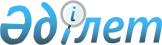 О внесении изменений в приказ Министра внутренних дел Республики Казахстан от 15 августа 2014 года № 511 "Об утверждении Правил организации деятельности службы пробации"Приказ Министра внутренних дел Республики Казахстан от 17 июня 2019 года № 549. Зарегистрирован в Министерстве юстиции Республики Казахстан 21 июня 2019 года № 18880
      ПРИКАЗЫВАЮ:
      1. Внести в приказ Министра внутренних дел Республики Казахстан от 15 августа 2014 года № 511 "Об утверждении Правил организации деятельности службы пробации" (зарегистрирован в Реестре государственной регистрации нормативных правовых актов за № 9738, опубликован 26 февраля 2015 года в газете "Казахстанская правда") следующие изменения:
      в Правилах организации деятельности службы пробации, утвержденных указанным приказом:
      пункт 3 изложить в следующей редакции:
      "3. Органами, исполняющими уголовные наказания, не связанные с изоляцией осужденного от общества, являются территориальные службы пробации Департаментов уголовно-исполнительной системы по областям, городам республиканского значения и столицы (далее – Службы пробации).";
      пункт 26 изложить в следующей редакции:
      "26. В случае выявления нарушения со стороны осужденного порядка и условий отбывания наказания, Служба пробации в течение трех рабочих дней принимает меры по вызову его в Службу пробации. При прибытии осужденного, Служба пробации проводит с ним беседу о недопущении впредь правонарушений, а также нарушений условий отбывания наказания и выносит ему письменное предупреждение об ответственности по форме согласно приложению 29 к настоящим Правилам, которое подшивается в личное дело.";
      пункт 34 изложить в следующей редакции:
      "34. При выявлении несоблюдения осужденным требований, предусмотренных пунктом 1 статьи 53 УИК РК, Служба пробации в течение трех рабочих дней принимает меры по вызову его в Службу пробации. При прибытии осужденного, Служба пробации проводит с ним беседу о недопущении впредь правонарушений, а также нарушений условий отбывания наказания и выносит ему письменное предупреждение об ответственности по форме согласно приложению 29 к настоящим Правилам, которое подшивается в личное дело.";
      пункт 77 изложить в следующей редакции:
      "77. Служба пробации в течение трех рабочих дней после выявления нарушения осужденным порядка и условий отбывания наказания, предусмотренные пунктом 1 статьи 67 УИК РК, принимает меры по вызову его в Службу пробации. При прибытии осужденного, Служба пробации проводит с ним беседу о недопущении впредь правонарушений, а также нарушений условия отбывания наказания и выносит ему взыскание в виде письменного предупреждения о замене ограничения свободы лишением свободы, которое оформляется по форме согласно приложению 29 к настоящим Правилам, которое подшивается в личное дело.";
      пункт 87 изложить в следующей редакции:
      "87. При совершении лицом, осужденным условно, нарушений, предусмотренных пунктом 1 статьи 176 УИК РК, Служба пробации по форме согласно приложению 30 к настоящим Правилам вносит в суд представление о продлении срока пробационного контроля, но не более чем на один год, а в отношении несовершеннолетнего, не более шести месяцев.
      Кроме того, Служба пробации в течение трех рабочих дней после выявления нарушения принимает меры по вызову осужденного в Службу пробации. При прибытии осужденного, Служба пробации проводит с ним беседу о недопущении впредь правонарушений, а также нарушений условий отбывания наказания и выносит ему письменное предупреждение о возможности отмены условного осуждения в случае повторного допущения нарушений, указанных в настоящем пункте по форме согласно приложению 29 к настоящим Правилам, которое подшивается в контрольное дело.";
      пункт 103 изложить в следующей редакции:
      "103. После выявления любого из указанных в пункте 102 настоящих Правил нарушений сотрудник Службы пробации в течение трех рабочих дней принимает меры по вызову его в Службу пробации, а в случае неявки, посещает его по месту жительства, отбирает у него объяснение о причинах допущенного нарушения, проводит профилактическую беседу и объявляет письменное предупреждение по форме согласно приложению 29 к настоящим Правилам, которое подшивается в контрольное дело.";
      пункт 147 изложить в следующей редакции:
      "147. В случае повреждения (порчи) осужденным электронных средств слежения Служба пробации составляется акт установления неисправностей электронных средств слежения по форме, согласно приложению 53 к настоящим Правилам.
      Для определения причины повреждения (порчи) электронных средства слежения Службой пробации направляет в отдел технической службы ДУИС по областям, городам республиканского значения и столицы.".
      2. Комитету уголовно-исполнительной системы Министерства внутренних дел Республики Казахстан в установленном законодательством Республики Казахстан порядке обеспечить:
      1) государственную регистрацию настоящего приказа в Министерстве юстиции Республики Казахстан;
      2) в течение десяти календарных дней со дня государственной регистрации настоящего приказа направление его в Республиканское государственное предприятие на праве хозяйственного ведения "Институт законодательства и правовой информации Республики Казахстан" для официального опубликования и включения в Эталонный контрольный банк нормативных правовых актов Республики Казахстан;
      3) размещение настоящего приказа на интернет-ресурсе Министерства внутренних дел Республики Казахстан после его официального опубликования;
      4) в течение десяти рабочих дней после государственной регистрации настоящего приказа в Министерстве юстиции Республики Казахстан представление в Юридический департамент Министерства внутренних дел Республики Казахстан сведений об исполнении мероприятий, предусмотренных подпунктами 1), 2) и 3) настоящего пункта.
      3. Контроль за исполнением настоящего приказа возложить на курирующего заместителя министра внутренних дел Республики Казахстан.
      4. Настоящий приказ вводится в действие по истечении десяти календарных дней после дня его первого официального опубликования.
					© 2012. РГП на ПХВ «Институт законодательства и правовой информации Республики Казахстан» Министерства юстиции Республики Казахстан
				
      Министр внутренних дел 
Республики Казахстан 
генерал-лейтенант полиции 

Е.Тургумбаев
